Axiální potrubní ventilátor DZR 30/42 BObsah dodávky: 1 kusSortiment: C
Typové číslo: 0086.0044Výrobce: MAICO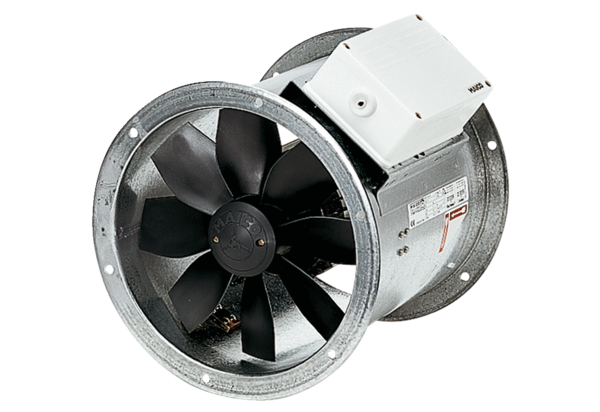 